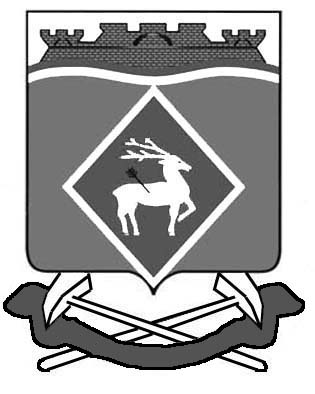 РОССИЙСКАЯ  ФЕДЕРАЦИЯРОСТОВСКАЯ ОБЛАСТЬМУНИЦИПАЛЬНОЕ ОБРАЗОВАНИЕ «БЕЛОКАЛИТВИНСКИЙ РАЙОН»АДМИНИСТРАЦИЯ БЕЛОКАЛИТВИНСКОГО РАЙОНАРАСПОРЯЖЕНИЕ31.10.2019			                  № 163                                  г.  Белая КалитваВ соответствии с постановлением Администрации Белокалитвинского района от 21.03.2016 № 334 «О Порядке разработки, корректировки, осуществления мониторинга и контроля реализации прогнозов социально-экономического развития Белокалитвинского района на долгосрочный и среднесрочный периоды»:1. Утвердить прогноз социально-экономического развития Белокалитвинского района на 2020 – 2022 годы согласно приложению.2. Заместителям главы Администрации Белокалитвинского района, структурным подразделениям и отраслевым (функциональным) органам Администрации Белокалитвинского района:2.1. Руководствоваться в работе показателями прогноза социально-экономического развития Белокалитвинского района на 2020 – 2022 годы по второму варианту.2.2. Принять меры по обеспечению выполнения показателей прогноза социально-экономического развития Белокалитвинского района на 2020 – 2022 годы по курируемым направлениям.3. Распоряжение вступает в силу со дня его принятия.4. Контроль за исполнением настоящего распоряжения возложить на первого заместителя главы Администрации Белокалитвинского района по экономическому развитию, инвестиционной политике и местному самоуправлению Устименко Д.Ю. Глава Администрации района                                                                  О.А. Мельникова                                                                                                                                                           Приложение к распоряжениюАдминистрации Белокалитвинского района                                                                                                                                                от __________ № _____ПРОГНОЗсоциально-экономическогоразвития Белокалитвинского района на 2020 – 2022 годы1* Оценка.Управляющий делами                                                                                                                                                   Л.Г. Василенко№п/пОсновные показателиЕдиница измерения2018 год, отчет2019 год, оценка2020 год, прогноз2020 год, прогноз2021 год, прогноз2021 год, прогноз2022 год, прогноз2022 год, прогноз№п/пОсновные показателиЕдиница измерения2018 год, отчет2019 год, оценкапервый вариантвторой вариантпервый вариантвторой вариантпервый вариантвторой вариант12345678910111.Совокупный объем отгруженных товаров, работ и услуг, выполненных собственными силами по полному кругу предприятий1.В действующих ценахмлн. рублей21707,725606,826892,428177,929624,231070,632727,234383,91.В сопоставимых ценах  процентов к предыдущему году100,9112,1101,5105,3105,2105,4105,5105,61.В том числе по видам деятельности:1.1.Добыча полезных ископаемыхмлн. рублей4013,66469,76588,26706,76788,16869,67098,47327,31.1.Добыча полезных ископаемыхпроцентов к предыдущему году78,9151,197,999,298,598,1100,0102,01.2.Обрабатывающие производствамлн. рублей16242,417552,618649,419746,221034,222322,223662,525002,71.2.Обрабатывающие производствапроцентов к предыдущему году107,0103,2102,9107,6107,5108,0107,3106,81.3.Обеспечение электроэнергией, газом и паром; кондиционирование воздуха1.3.В действующих ценахмлн. рублей728,1792,7824,0855,2889,1923,0961,0999,01.3.В сопоставимых ценахпроцентов к предыдущему году105,9103,499,9103,5103,7103,8103,9104,11.4Водоснабжение; водоотведение, организация сбора и утилизации отходов, деятельность по ликвидации загрязнений1.4В действующих ценахмлн. рублей723,6791,8830,8869,8912,8955,81005,31054,91.4В сопоставимых ценахпроцентов к пре-дыдущему году101,8104,6100,8105,5105,6105,7105,9106,12.Продукция сельского хозяйства во всех категориях хозяйств, всего2.В действующих ценахмлн. рублей4149,54429,54726,74751,05058,55100,45429,35492,72.В сопоставимых ценах   процентов к предыдущему году90,5103,1103,4103,9103,5103,8103,6103,93.Объем инвестиций за счет всех источников финансирования3.В действующих ценахмлн. рублей4949,15209,45439,05444,85690,15702,35965,65969,73.В сопоставимых ценахпроцентов к предыдущему году134,4100,2100,2100,5100,4100,6100,5100,64.Объем работ, вы-полненных по виду деятельности «строительство»4.В действующих ценахмлн. рублей1000,41047,41072,01098,71113,81161,31159,61225,24.В сопоставимых ценахпроцентов к предыдущему году85,399,198,699,4100,0100,3100,2100,45.Ввод жильятыс. кв. м19,522,022,624,522,923,524,026,05.Ввод жильяпроцентов к предыдущему году104,4112,9102,7111,4101,395,9104,8110,75.Ввод жильяпроцентов к предыдущему году6.Малое и среднее предпринимательство6.1.Количество малых и средних предприятий, всего по состоянию на конец годаединиц4864944995045055155145266.1.Количество малых и средних предприятий, всего по состоянию на конец годапроцентов к предыдущему году100,4101,6101,1102,0101,2102,2101,9102,16.2.Оборот малых и средних предприятий6.2.В действующих ценахмлн. рублей16031,416961,517094,017938,018117,019060,719293,020345,86.2.В действующих ценахпроцентов к предыдущему году113,2105,8100,8105,8106,0106,3106,5106,77.Оборот розничной торговли 7.В действующих ценахмлн. рублей9493,110088,710553,110692,211096,011387,011763,012150,57.В сопоставимых ценахпроцентов к предыдущему году100,7101,6100,9102,3101,2102,5102,0102,78.Оборот общественного питания8.В действующих ценахмлн. рублей627,1662,7691,1701,0728,7746,5773,2798,98.В сопоставимых ценахпроцентов к предыдущему году103,9102,0100,7102,5101,7103,0102,0103,59.Численность работниковчеловек201412031620550205572078120797209062102410.Среднемесячная начисленная заработная платарублей25561,827258,828812,628858,630541,430650,132465,532633,010.Среднемесячная начисленная заработная платапроцентов к предыдущему году109,4106,6105,7105,9106,0106,2106,3106,511.Прибыль прибыльных предприятий11.В действующих ценахмлн. рублей1563,4*2781,72898,52905,82985,53010,43161,13199,611.Темп роста в действующих ценахпроцентов к предыдущему году187,3*177,9104,2104,5103,0103,6105,9106,312.Доля убыточных организаций в об-щем количестве крупных и средних организацийпроцентов38,9*11,111,211,15,85,65,75,6